1. Continuer personnellement et noter la construction verbale Il y a des choses, des gens, des moments dont il faut se méfier 	 des courants d'air, des moments de colère,dont on rit	..........................................................................................dont on se souvient toute sa vie	...............................................................dont beaucoup de gens manquent	...............................................................dont certaines personnes rêvent	...............................................................dont on a envie	............................................................................................dont personne n’a besoin	...........................................................................dont les professeurs se plaignent souvent	............................................3. Barrez les phrases impossibles dont pour parmi/dans• Ils ont cinq enfants dont une fille - oui: un de leurs enfants est une fille• Ils ont six filles dont un petit garçon   - non! Impossible= ils ont six filles, dans ces 6 filles il y a un garçon !!point grammaire à voir avec le professeur2.   écrivez les questions et répondez-y. (dont <-> nom) 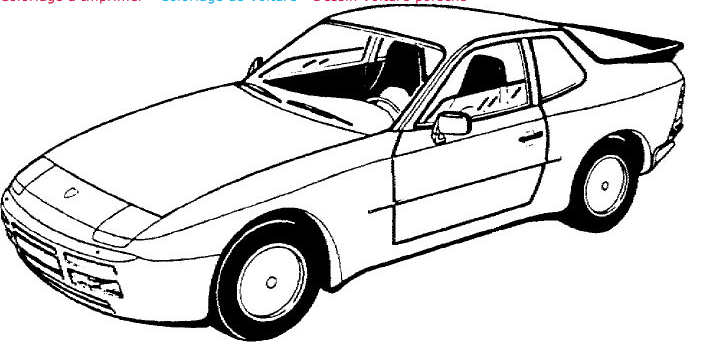 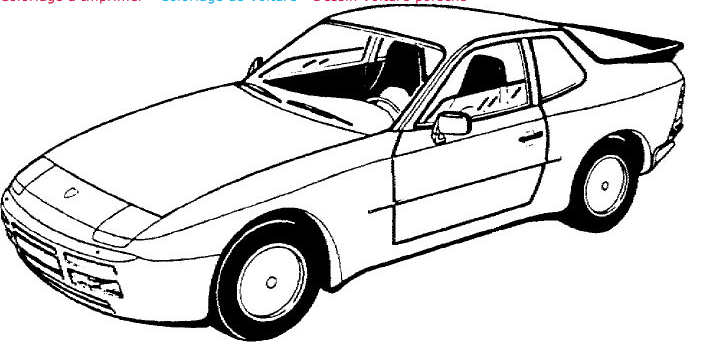 • Oublier le titre d'un film	1. Apprécier particulièrement la cuisine d'un pays2. Détester le cri d'un animal3. Aimer la ligne d'une voiture4. Aimer les films d’un(e) acteur (-rice) ? Avez-vous vu cette année des films dont vous avez oublié le titre ? oui des tonnes !!!Quel est le pays............................................................. ....................................... ?.....................................Y a-t-il un animal.............................................................……………………………… ?…………………………Quelles sont les voitures..............................................…………………… ?…………………………………. Y a-t-il un(e) acteur (-trice) .........................................…………………………………… ?……………………1. Ils ont trois maisons dont trois à la campagne...........2. Ils ont six enfants dont seulement une fille..................3. Il connaît beaucoup de pays dont le mien................4. Il a trois paires de lunettes dont une de soleil...............5. Les ministres, dont deux sont des femmes, sont tous des hommes.........................................6. J'ai trois ordinateurs dont aucun ne fonctionne..............................................................